Dipartimento 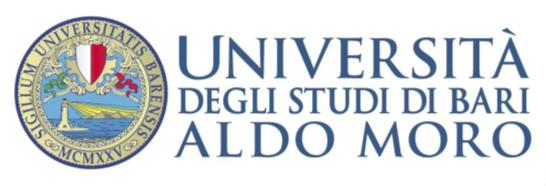 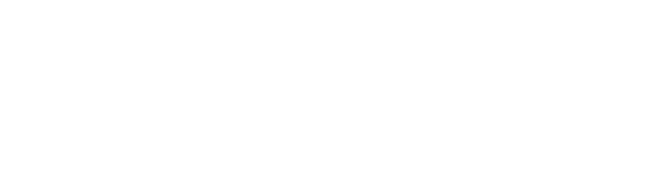 di GiurisprudenzaBari, li ____ /____ /_________     AL DIRETTORE DEL DIPARTIMENTO DI
GIURISPRUDENZAS E D EOGGETTO: Dottorato di Ricerca in _________________________________________________Con sede amministrativa in ______________________Autorizzo il dottorando di ricerca Dr.____________________________________________in  ____________________________________________________________________________a recarsi a _____________________________________ dal ______________ al _____________ per  ___________________________________________________________________________Tanto in attuazione del programma di formazione stabilito per il suddetto dottorando,nell’ambito del Ciclo di Dottorato di Ricerca con sede amm.va in __________________________Le spese del viaggio, debitamente documentate, graveranno sui fondi del Dottorato di Ricerca in ______________________________________________________________________Distinti saluti. 		IL COORDINATORE DEL CORSO______________________________IL DIRETTORE DEL DIPARTIMENTO__________________________________